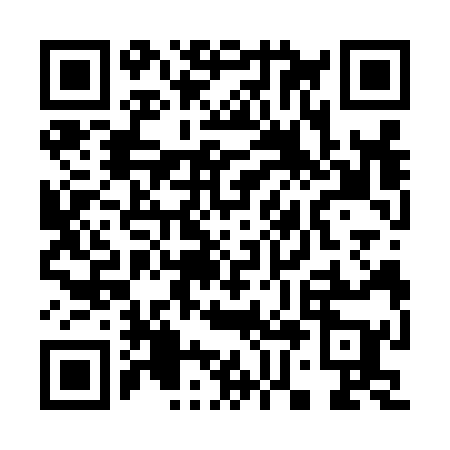 Ramadan times for Gruskovje, SloveniaMon 11 Mar 2024 - Wed 10 Apr 2024High Latitude Method: Angle Based RulePrayer Calculation Method: Muslim World LeagueAsar Calculation Method: HanafiPrayer times provided by https://www.salahtimes.comDateDayFajrSuhurSunriseDhuhrAsrIftarMaghribIsha11Mon4:364:366:1612:064:075:575:577:3212Tue4:344:346:1512:064:085:595:597:3313Wed4:324:326:1312:064:096:006:007:3414Thu4:304:306:1112:064:116:016:017:3615Fri4:284:286:0912:054:126:036:037:3716Sat4:264:266:0712:054:136:046:047:3917Sun4:244:246:0512:054:146:066:067:4018Mon4:224:226:0312:044:156:076:077:4219Tue4:204:206:0112:044:166:086:087:4320Wed4:184:185:5912:044:176:106:107:4521Thu4:164:165:5712:044:186:116:117:4722Fri4:134:135:5512:034:196:126:127:4823Sat4:114:115:5312:034:206:146:147:5024Sun4:094:095:5112:034:216:156:157:5125Mon4:074:075:4912:024:226:166:167:5326Tue4:054:055:4712:024:236:186:187:5427Wed4:024:025:4512:024:246:196:197:5628Thu4:004:005:4312:014:256:206:207:5829Fri3:583:585:4112:014:266:226:227:5930Sat3:563:565:4012:014:276:236:238:0131Sun4:534:536:381:015:287:247:249:021Mon4:514:516:361:005:297:267:269:042Tue4:494:496:341:005:307:277:279:063Wed4:464:466:321:005:317:287:289:074Thu4:444:446:3012:595:327:307:309:095Fri4:424:426:2812:595:337:317:319:116Sat4:394:396:2612:595:347:327:329:137Sun4:374:376:2412:595:357:347:349:148Mon4:354:356:2212:585:367:357:359:169Tue4:324:326:2012:585:377:367:369:1810Wed4:304:306:1912:585:377:387:389:20